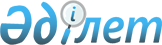 Зеренді аудандық мәслихаттың 2015 жылғы 30 қарашадағы № 42-353 "Ақмола облысы Зеренді аудандық мәслихатының аппараты" мемлекеттік мекемесінің "Б" корпусы мемлекеттік әкімшілік қызметшілерінің қызметіне жыл сайынғы бағалау әдістемесін бекіту туралы" шешімінің күшін жою туралыАқмола облысы Зеренді аудандық мәслихатының 2016 жылғы 15 қаңтардағы № 46-374 шешімі      Қазақстан Республикасының 1998 жылғы 24 наурыздағы "Нормативтік құқықтық актілер туралы" Заңының 21-1 бабына, 40 бабының 2 тармағына сәйкес және Қазақстан Республикасының заңнамасына сәйкес келтіру мақсатымен, Зеренді аудандық мәслихаты ШЕШІМ ЕТТІ:

      1. Зеренді аудандық мәслихатының "Ақмола облысы Зеренді аудандық мәслихатының аппараты" мемлекеттік мекемесінің "Б" корпусы мемлекеттік әкімшілік қызметшілерінің қызметіне жыл сайынғы бағалау әдістемесін бекіту туралы туралы" 2015 жылғы 30 қарашадағы № 42-353 (Нормативтік құқықтық актілерді мемлекеттік тіркеудің тізілімінде № 5119 тіркелген, 2015 жылғы 25 желтоқсандағы "Зерделі-Зеренді", "Зерен" аудандық газеттерінде жарияланған) шешімінің күші жойылған деп танылсын.

      2. Осы шешім қол қойылған күннен бастап қолданысқа енгізіледі.


					© 2012. Қазақстан Республикасы Әділет министрлігінің «Қазақстан Республикасының Заңнама және құқықтық ақпарат институты» ШЖҚ РМК
				
      Сессия төрағасы

Н.Хасенов

      Аудандық мәслихаттың хатшысы

Қ.Ауғалиев
